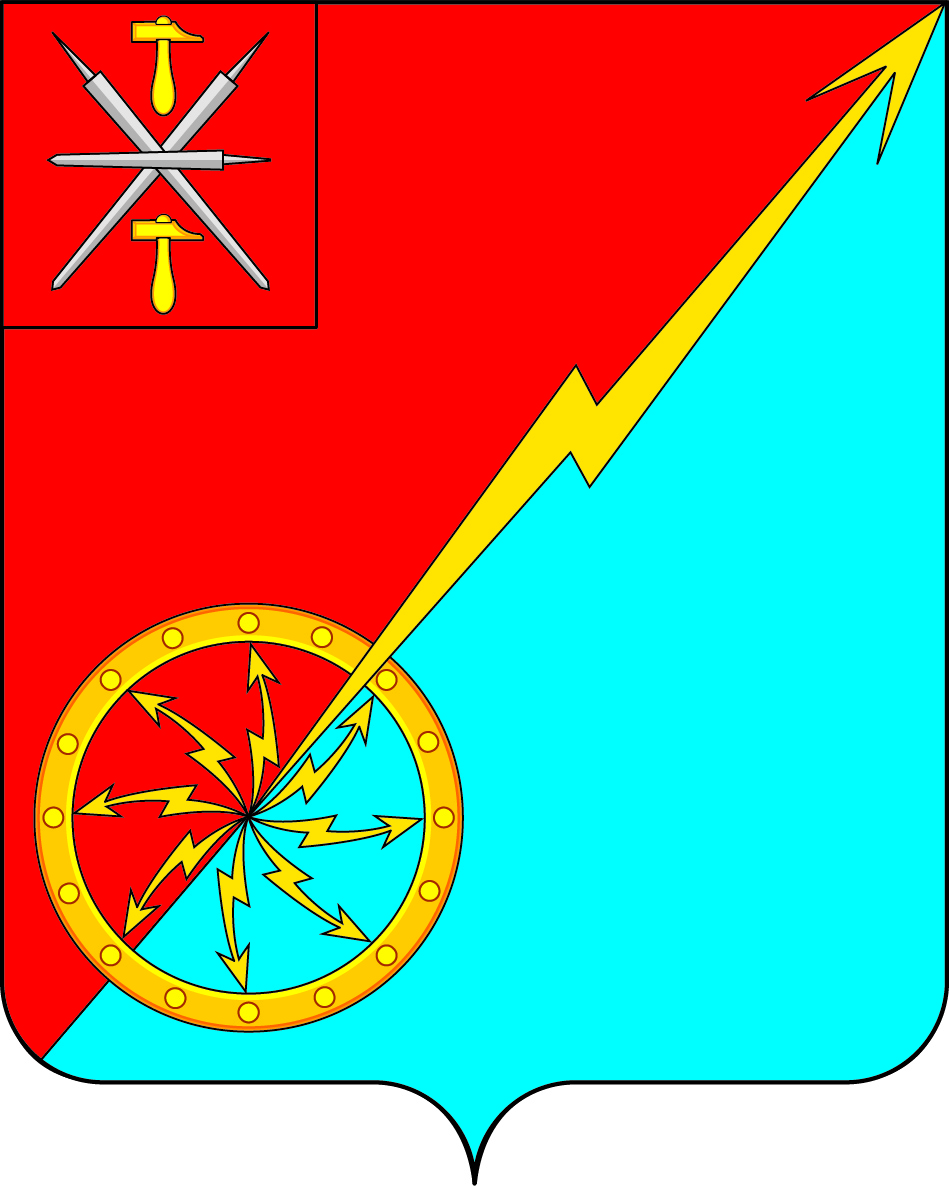 Российская ФедерацияЩекинский район Тульской областиАдминистрация муниципального образования город СоветскЩекинского районПОСТАНОВЛЕНИЕ11 августа 2022 г.                                                 № 7-168О внесении изменений в постановление администрации муниципального образования город Советск Щекинского района № 4-62 от 12.04.2022 «Об утверждении схемы теплоснабжения муниципального образованиягород Советск Щекинского района с 2013 по 2033 год»В соответствии с Федеральным законом от 06 октября 2003 года 131-ФЗ «Об общих принципах организации местного самоуправления в Российской Федерации», Федеральным законом от 27.07.2010 г. № 190-ФЗ «О теплоснабжении», постановлением Правительства РФ от 22.02.2012 года № 154 «О требованиях к схемам теплоснабжения», уставом муниципального образования город Советск Щекинского района, администрация муниципального образования город Советск Щекинского района ПОСТАНОВЛЯЕТ:1. Внести в постановление администрации муниципального образования город Советск Щекинского района № 4-62 от 12.04.2022 «Об утверждении схемы теплоснабжения муниципального образования город Советск Щекинского района с 2013 по 2033 год» следующие изменения:1.1. Дополнить постановление в части приложения пунктом 5.5. следующего содержания:«5.5.  Предложения по переводу открытых систем теплоснабжения (горячего водоснабжения), отдельных участков таких систем на закрытые системы горячего водоснабжения.В утверждённой Инвестиционной программе запланированы предложенные Обществом мероприятия по переводу существующих открытых систем теплоснабжения (горячего водоснабжения), отдельных участков таких систем на закрытые системы горячего водоснабжения, для осуществления которого необходимо строительство индивидуальных и (или) центральных тепловых пунктов при наличии у потребителей внутридомовых систем горячего водоснабжения.Инвестиционной программой и, соответственно, Концессионным соглашением, предусмотрена  в 2023-2024гг частичная реконструкция тепловых сетей с целью поэтапного перехода с открытой системы теплоснабжения на закрытую (горячее водоснабжение).А именно:С целью повышения надежности и снижения потерь тепла и теплоносителя предлагается реконструкция тепловых сетей (строительство трех ЦТП горячего водоснабжения).В 2023 году строительство ЦТП-1 для ГВС домов 16а, 18а, 20а, 22а, 24а по улице Парковая и Школьный пер. дома 6, 8В рамках данного строительства будут выполнены две работы:- строительство самого ЦТП-1 с оборудованием- строительство трубопроводов тепловых сетей ЦТП-1В 2024 году строительство ЦТП-2 для ГВС домов 1, 5, 5а, 7, 8, 9, 11, 12 по улице Площадь Советов.В рамках данного строительства будут выполнены две работы:- строительство самого ЦТП-2 с оборудованием- строительство трубопроводов тепловых сетей ЦТП-2В 2024 году строительство ЦТП-3 для ГВС домов 62, 64, 68, 70, 72 по улице Энергетиков и дома 1, 3, 5, 7, 9 по улице ПарковаяВ рамках данного строительства будут выполнены две работы:- строительство самого ЦТП-3 с оборудованием, - строительство трубопроводов тепловых сетей ЦТП-3, Переход на закрытую схему присоединения систем ГВС позволит обеспечить:- снижение темпов износа оборудования котельной;- снижение объемов работ по химводоподготовке подпиточной воды и соответственно, затрат;- снижение аварийности систем теплоснабжения.Плановая стоимость работ в 2023 году – 4,03 млн.руб.Плановая стоимость работ в 2024 году – 9,1 млн.руб.2. Контроль за исполнением данного постановления оставляю за собой.3. Постановление обнародовать путем размещения на официальном сайте муниципального образования город Советск Щекинского района и наинформационном стенде администрации муниципального образования городСоветск Щекинского района по адресу: Тульская область, Щекинский район, г.4. Постановление вступает в силу со дня официального обнародования.Глава администрациимуниципального образованиягород Советск Щекинского района				Г. В. Андропов